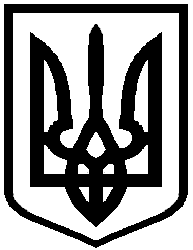                                       ОБУХІВСЬКА МІСЬКА РАДА                                              КИЇВСЬКОЇ ОБЛАСТІ                                         ВИКОНАВЧИЙ КОМІТЕТР О З П О Р Я Д Ж Е Н Н Я №339    від    29    вересня  2020 року                                                                     м. ОбухівПро затвердження штатного розписуДерев’янської сільської ради . Відповідно до пункту 20 частини 4 статті 42 Закону України « Про місцеве самоврядування» та Постанови КМУ від 26.08.2020  №750  «Про підвищення оплати праці працівників установ, закладів та організацій бюджетної сфери»:Затвердити штатний розпис Дерев’янської сільської ради з 01.09.2020 (додається).Головному бухгалтеру Якименко Т.С. нарахування заробітної плати з 01.09.2020 проводити згідно чинного законодавства.Контроль за виконанням розпорядження залишаю за собою.Міський голова                             (підпис)                                      О.М. ЛевченкоЯкименко Т.С